ПРОТОКОЛ ИТОГОВОГО ЗАСЕДАНИЯ ЖЮРИПрисутствовали:Решение жюри:1. НОМИНАЦИЯ «СОЛИСТЫ-ВОКАЛИСТЫ» I возрастная группа(12-14 лет)2.  НОМИНАЦИЯ «СОЛИСТЫ-ВОКАЛИСТЫ» II возрастная группа(15-18 лет)3. НОМИНАЦИЯ «СОЛИСТЫ-ВОКАЛИСТЫ» IV возрастная группа(Преподаватели ДШИ, ДМШ)4.  НОМИНАЦИЯ МАСТЕР-УЧЕНИК5. НОМИНАЦИЯ «ВОКАЛЬНЫЕ АНСАМБЛИ» I возрастная группа(12-18 лет)6. НОМИНАЦИЯ «ВОКАЛЬНО-ХОРОВЫЕ АНСАМБЛИ» I возрастная группа(12-18 лет) 7. НОМИНАЦИЯ «ВОКАЛЬНО-ХОРОВЫЕ АНСАМБЛИ» II возрастная группа(18-45 лет)8. НОМИНАЦИЯ «ХОРОВЫЕ КОЛЛЕКТИВЫ» I возрастная группа(12-18 лет)9. НОМИНАЦИЯ «ХОРОВЫЕ КОЛЛЕКТИВЫ» II возрастная группа(студенты ССУЗов и ВУЗов)10. НОМИНАЦИЯ «ХОРОВЫЕ КОЛЛЕКТИВЫ» III возрастная группа(18-45лет)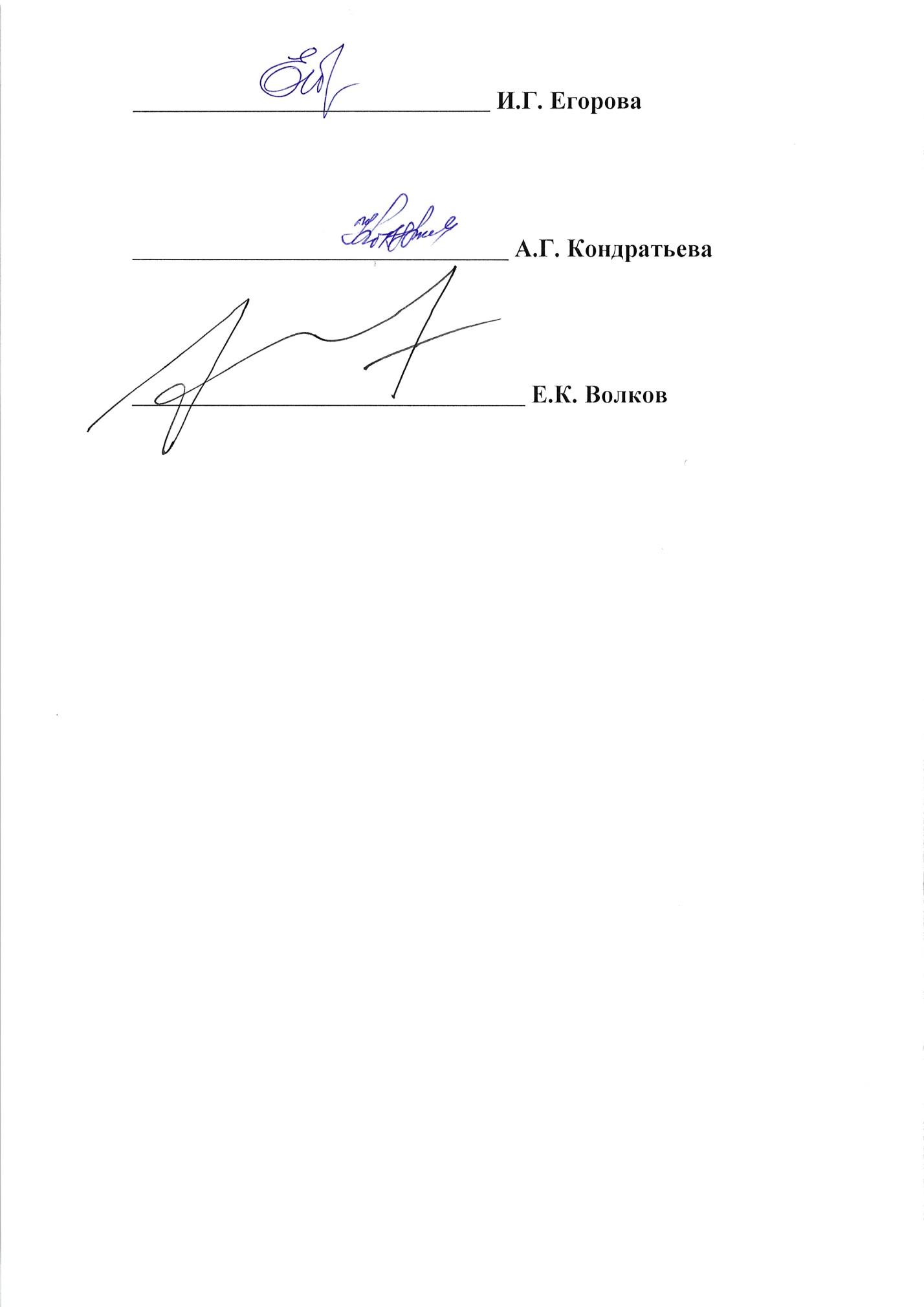 Наименование проекта: МЕЖДУНАРОДНЫЙ    ФЕСТИВАЛЬ-КОНКУРС «СЛАВЯНСКИЕ ВСТРЕЧИ»Место проведения: Московская область, г. Балашиха, ул. Парковая д.6Дата проведения: 25 октября 2020 годаПредседатель жюри:Егорова Ирина Геннадиевна, доцент кафедры вокального искусства Российской академии театрального искусства (ГИТИС), лауреат международного конкурса Марии Каллас и дипломант национального американского конкурса вокалистов им. Мариан Андерсон, член Союза театральных деятелей, член Московского музыкального общества.Члены жюри:Кондратьева Алевтина Георгиевна председатель РОО "Музыкальное общество Московской области", заслуженный работник культуры РФ, член Коллегии Министерства культуры Московской области.Члены жюри:Волков Евгений Кириллович, доцент Российской академии театрального искусства (ГИТИС), лауреат всероссийского конкурса дирижеров.  I степеньНе присуждалосьII степеньХАРЛАМОВА ЕЛИЗАВЕТА. 20.02.2008 г.р.МБУДО «ДШИ № 1 им. Г.В. Свиридова» Г. о. БалашихаСУКИАСЯН ДИАНА, 18.06.2006 г.р.МБУДО "ДШИ № 1 им. Г.В. Свиридова" Г. о. БалашихаIII степеньБАЛАЛЫКИН  АРТЁМ, 14.11.2006 г.р.МАУДО «Хоровая школа мальчиков и юношей «Дубна» г. о. ДубнаI степеньАН  ГЕОРГИЙ, 13.08.2004 г.р.МАУДО «Хоровая школа мальчиков и юношей «Дубна» г. о. ДубнаII степеньМИРОШНИЧЕНКО   ОЛЕСЯ, 01.04.2005 г.р. МБУДО «Детская школа искусств № 5»  Г. о. БалашихаМАУДО «Хоровая школа мальчиков и юношей «Дубна» г. о. ДубнаIII степеньЧЕРЕПАНОВА ЗОЯ, 21.08.2004 г.р.МАУ ДО «ДШИ «Рапсодия  г. о. ДубнаI степеньГИРИНА КСЕНИЯ, 20.06.1992 г.р.МБУДО «ДШИ № 1 им. Г.В. Свиридова» Г. о. БалашихаII степеньНе присуждалосьIII степеньНИКИТИНА ЕЛЕНА ВЛАДИМИРОВНА, 24.05.1982 г.р.МУДО «Детская школа искусств № 5» г. о. ЛюберцыI степеньГИРИНА КСЕНИЯ АЛЕКСЕЕВНА, 20.06.1992 г.р.МИРОШНИЧЕНКО  ОЛЕСЯ,  01.04.2005 г.р.  МБУДО «ДШИ № 1 им. Г.В. Свиридова» Г. о. БалашихаII степеньГИРИНА КСЕНИЯ АЛЕКСЕЕВНА, ХАРЛАМОВА ЕЛИЗАВЕТА, МИРОШНИЧЕНКО ОЛЕСЯ, 20.06.1992 г.р., 20.02.2008 г.р.,01.04.2005 г.р.  МБУДО «ДШИ № 1 им. Г.В. Свиридова» Г. о. БалашихаIII степеньМОРДВИНЦЕВА ДАРИНА, ШЕВЛЯКОВА ЮЛИЯ СЕРГЕЕВНА, 01.07.2005, 03.05.1982 г.р.МБУДО «Детская музыкальная школа п. Удельная» Раменский г. о.I степеньНе присуждалосьII степеньХАРЛАМОВА ЕЛИЗАВЕТА, МИРОШНИЧЕНКО ОЛЕСЯ 20.02.2008 г.р., 01.04.2005 г.р.   МБУДО «ДШИ № 1 им. Г.В. Свиридова» Г. о. БалашихаIII степеньНе присуждалосьI степеньВОКАЛЬНЫЙ АНСАМБЛЬ «СОЗВУЧИЕ» МУДО «Детская школа искусств №1» г. о.  ЛюберцыII степеньВОКАЛЬНО-ХОРОВОЙ АНСАМБЛЬ «СОЗВУЧИЕ»МБУДО «Детская школа искусств № 6» Г. о.  БалашихаIII степень ХОРОВОЙ АНСАМБЛЬ «СВЕЧА»«Детская школа искусств № 3» Г. о.  БалашихаI степеньНе присуждалосьII степеньАНСАМБЛЬ ДУХОВНОЙ МУЗЫКИ «БЛАГОВЕСТ»МБУДО «Детская школа искусств № 3» Г. о.  БалашихаIII степеньНе присуждалосьI степеньКОНЦЕРТНЫЙ  ХОР  МАЛЬЧИКОВ И ЮНОШЕЙ «ДУБНА»МАУДО «Хоровая школа мальчиков и юношей «Дубна» г. о. ДубнаII степень1.ОБРАЗЦОВЫЙ КОЛЛЕКТИВ ДЕТСКИЙ ХОР «МАНДРАГОРА»МО УДО «Клинская ДШИ им. П.И. Чайковского» г. о. Клин2.СТАРШИЙ ХОР МАЛЬЧИКОВМАУДО «Хоровая школа мальчиков и юношей «Дубна» г. о. ДубнаIII степень1.СТАРШИЙ ХОР МАЛЬЧИКОВМАУДО «Хоровая школа мальчиков и юношей «Дубна» г. о. Дубна2.КАНДИДАТСКИЙ  ХОР  МАЛЬЧИКОВМАУДО «Хоровая школа мальчиков и юношей «Дубна» г. о. Дубна3.ОБРАЗЦОВЫЙ ДЕТСКИЙ ХОР «ВЕТРЫК»УО «Детская школа искусств № 1 г. Минска» Республика Беларусь, г. МинскI степеньНе присуждалосьII степеньНАРОДНЫЙ КОЛЛЕКТИВ МОЛОДЕЖНЫЙ ХОР «ЭЛЕГИЯ»УССО «Барановичский государственный музыкальный колледж» Республика Беларусь, г. БарановичиIII степеньНАРОДНЫЙ КОЛЛЕКТИВ ХОР УЧАЩИХСЯ  УО «Мозырский государственный музыкальный колледж»Республика Беларусь, г. МозырьI степеньНе присуждалосьII степеньНе присуждалосьIII степень«НАРОДНЫЙ КОЛЛЕКТИВ» ЖЕНСКАЯ АКАДЕМИЧЕСКАЯ ХОРОВАЯ КАПЕЛЛА «ЭЛЕГИЯ» МАУ ДК «Чайка» г. о. Лобня